ΠΑΝΕΠΙΣΤΗΜΙΟ ΠΕΛΟΠΟΝΝΗΣΟΥ      ΣΧΟΛΗ ΕΠΙΣΤΗΜΩΝ ΔΙΟΙΚΗΣΗΣ ΚΑΙ ΟΙΚΟΝΟΜΙΑΣ      23-11-2020 Αγαπητοί φοιτητές,

Η ACM, η μεγαλύτερη εκπαιδευτική και επιστημονική εταιρεία πληροφορικής παγκοσμίως, παρέχει πηγές που προάγουν την πληροφορική ως επιστήμη και επάγγελμα. Η ACM υπηρετεί τον τομέα των υπολογιστών και εξυπηρετεί τα μέλη της με εκδόσεις, συνέδρια και πηγές που αφορούν τον επαγγελματία πληροφορικό.

Τώρα η ACM παρέχει σε όλους τους φοιτητές μία δωρεάν ετήσια συνδρομή στις υπηρεσίες της, οι οποίες περιλαμβάνουν πρόσβαση σε ένα μεγάλο πλήθος πηγών που μπορούν να σας βοηθήσουν να διευρύνετε τις γνώσεις σας και να αναπτύξετε τις ικανότητές σας. Οι πηγές αυτές περιλαμβάνουν:το επιστημονικό περιοδικό Communications of the ACM το οποίο δημοσιεύει άρθρα για αναδυόμενες τεχνολογίες, τάσεις της πληροφορικής, ειδήσεις, γνώμες, έρευνα και πρακτικές εφαρμογές.την έκδοση XRDS, η οποία εκδίδεται για το φοιτητικό κοινό από φοιτητές και περιλαμβάνει ερευνητικά αποτελέσματα, γνώμες, ανακοινώσεις εκδηλώσεων και ευκαιρίες χρηματοδότησης και υποτροφιώντη συλλογή ACM TechTalks που αφορά webinars από διακεκριμένους ομιλητές σε επίκαιρα ζητήματα της πληροφορικήςτο ACM ByteCast - μία συλλογή από διαλόγους με ερευνητές, επαγγελματίες και πρωτοπόρους που βρίσκονται στην τομή της πληροφορικής και του επαγγελματικού στίβουκαι πολλά ακόμη.Η εγγραφή είναι δωρεάν και πραγματοποιείται μέσα από τον σύνδεσμο https://www.acm.org/studentjoinΚώστας Βασιλάκης
Κοσμήτορας Σχολής Οικονομίας και Τεχνολογίας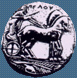 